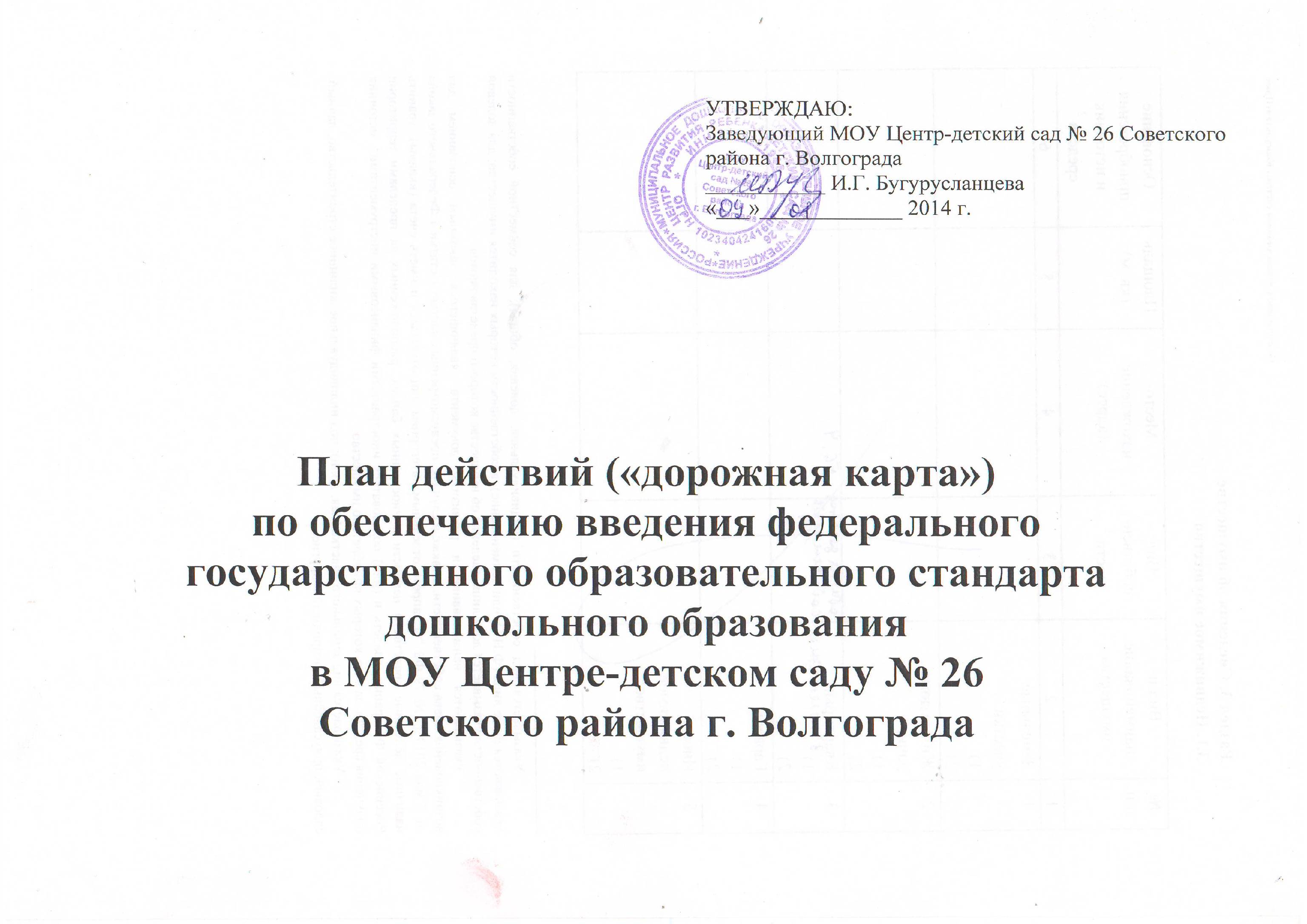 План действий («дорожная карта»)по обеспечению введения федерального государственного образовательного стандарта дошкольного образованияв муниципальном дошкольном образовательном учреждении Центре развития ребёнка–детском саду № 26Советского района г. Волгограда№ п\пНаименование мероприятияСроки Ожидаемые результатыОтветственный Нормативно-правовое  и организационное обеспечение реализации ФГОС дошкольного образованияНормативно-правовое  и организационное обеспечение реализации ФГОС дошкольного образованияНормативно-правовое  и организационное обеспечение реализации ФГОС дошкольного образованияНормативно-правовое  и организационное обеспечение реализации ФГОС дошкольного образованияНормативно-правовое  и организационное обеспечение реализации ФГОС дошкольного образования1.1Проведение мониторинга  готовности  к  введению  ФГОС ДО,  самоанализаВыявление информации о готовности  МОУ к введению ФГОС ДОЗаведующий, старший воспитатель1.2Разработка и утверждение плана-графика введения ФГОС дошкольного образования в МОУ Центре-детском саду № 26 Советского района г. ВолгоградаФевраль 2014г.План действий по обеспечению введения ФГОСДОЗаведующий, рабочая группа1.3Приведение локальных актов  МОУ в соответствии с ФГОС дошкольного образованияМарт 2014г.Создание банка данных нормативно-правовых документов федерального, регионального, локальных актов, регламентирующих введение и реализацию ФГОС ДО.Заведующий 1.4Подготовка и корректировка приказов,  локальных актов, регламентирующих введение  ФГОС ДО, доведение нормативных документов до сведения всех заинтересованных лицВ теч.годаВнесение изменений и дополнений в документы, регламентирующие деятельность образовательной организацииЗаведующий 1.5Определение  из реестра примерных образовательных программ, обеспеченность методической литературой, пособиями, используемыми в образовательном процессе в соответствии с ФГОС ДО.в течение года по мере публикации реестра примерных ООП ДОСоздание банка данных  примерных образовательных программ,  методической литературы, пособий и материалов, используемых в образовательном процессе в соответствии с ФГОС ДО.Заведующий, рабочая группа1.6Использование методических рекомендаций при разработке основной образовательной программы дошкольного образования МОУСентябрь 2014гОбразовательная программа дошкольного образования МОУ в соответствии с требованиями ФГОС дошкольного образованияЗаведующий, старший воспитатель, рабочая группа1.7Внесение изменений и дополнений в программу развития МОУ с учетом требований ФГОС ДО. в течение года 2014г.Программа развития МОУ с учетом требований ФГОС ДО.Заведующий, старший воспитательОрганизационное обеспечение реализации ФГОС ДООрганизационное обеспечение реализации ФГОС ДООрганизационное обеспечение реализации ФГОС ДООрганизационное обеспечение реализации ФГОС ДООрганизационное обеспечение реализации ФГОС ДО2.1Создание рабочей   группы педагогов МОУ Центра-детского сада № 26 по введению ФГОС ДО. Апрель 2014гСоздание и определение функционала рабочей группыЗаведующий, старший воспитатель2.2Организация деятельности рабочей группы по введению ФГОС ДО.План деятельности рабочей группыЗаведующий, старший воспитатель, рабочая группа2.3Оценка соответствия условий реализации ООП ДО требованиям ФГОС ДО: психолого-педагогических, кадровых, материально-технических, финансовых, а так же условий к развивающей предметно-пространственной среде. Июль-август 2014г.Аналитическая справка по  мониторингу условий реализации ФГОС ДОСтарший воспитатель2.4Анализ соответствия материально-технической базы реализации ООП ДОдействующим санитарным и противопожарным нормам, нормам охраны труда работников образовательного учреждения.сентябрь-декабрь 2014 гПриведение в соответствие материально-технической базы реализации ООП ДО с требованиями ФГОС ДОЗаведующий 2.5Создание модели образовательного процесса в соответствии с возрастными и индивидуальными особенностями на основе ФГОС ДО. январь-декабрь 2014Модель организации образовательного процесса в МОУ в соответствии с ФГОС ДОЗаведующий, рабочая группа2.6Разработка и утверждение календарно-тематического планированиявгруппам на 2014-2015 гг.Август 2014гНаличие плановСтарший воспитатель3. Кадровое обеспечение  введения ФГОС ДО3. Кадровое обеспечение  введения ФГОС ДО3. Кадровое обеспечение  введения ФГОС ДО3. Кадровое обеспечение  введения ФГОС ДО3. Кадровое обеспечение  введения ФГОС ДО3.1Анализ выявленных кадровых потребностей и учет их при организации образовательного процесса и обеспечении методического сопровождения. 2014-2016 ггРазработка плана-графика повышения квалификации педагогических кадров МОУ Центра-детского сада № 26, участие руководящих и педагогических работников дошкольного образования в прохождении курсов повышения квалификацииЗаведующий, старший воспитатель3.2Повышение профессиональной компетентности педагогов по вопросам введения ФГОС ДОчерез разные формы методической работы: цикл семинаров, тематических консультаций, мастер-классов, открытых просмотров и т.д.Сентябрь 2014г-декабрь 2016г.Организация методической работыСтарший воспитатель4.Финансово-экономическое обеспечение введения ФГОС ДО4.Финансово-экономическое обеспечение введения ФГОС ДО4.Финансово-экономическое обеспечение введения ФГОС ДО4.Финансово-экономическое обеспечение введения ФГОС ДО4.Финансово-экономическое обеспечение введения ФГОС ДО4.1Определение финансовых затрат МОУ на подготовку и переход на ФГОС ДО. Май –сентябрь 2014 г.  Снятие риска отсутствия финансовой поддержки мероприятий по переходу на ФГОС ДО  Заведующий4.2Мониторинг финансового обеспечения реализации прав граждан на получение общедоступного и бесплатного дошкольного образования в условиях ФГОС ДО2014-2016гг.Анализ выполнения показателей муниципального задания ДОУЗаведующий 4.3Формирование перечня платных дополнительных образовательных услуг в МОУ Центре-детском саду № 26, осуществляющем образовательную деятельность по реализации основной общеобразовательной программе дошкольного образования в условиях введения ФГОС ДОЕжегодно октябрь-декабрьМониторинг востребованности платных дополнительных образовательных услуг у родителей  при формировании перечня этих услуг, предоставляемых МОУЗаведующий, старший воспитатель4.4Утверждение стоимости платных дополнительных образовательных услуг в МОУ Центре-детском саду № 26, осуществляющем образовательную деятельность по реализации основной общеобразовательной программы дошкольного образования в условиях введения ФГОС ДОЕжегодно октябрь-декабрьОбеспечение окупаемости расходов на оказание услуги, обеспечение защиты интересов потребителей от необоснованного повышения тарифов на услуги.Заведующий 5. Информационное обеспечение введения ФГОС ДО5. Информационное обеспечение введения ФГОС ДО5. Информационное обеспечение введения ФГОС ДО5. Информационное обеспечение введения ФГОС ДО5. Информационное обеспечение введения ФГОС ДО5.1Информирование педагогов, родителей (законных представителей) и всех заинтересованных лиц о нормативно-правовых и программно-методических документах по введению ФГОС ДОчерез разные формы: сайт МОУ, буклеты, информационные стенды, родительские собрания и др.в течение годаОбеспечение публичной отчетности о ходе и результатах введения ФГОС ДОЗаведующий, старший воспитатель5.2Организация методической поддержки  в участии в семинарах, конференциях, педагогических чтениях по вопросам введения ФГОС ДО2014-2016 ггУчастие  в семинарах, конференциях, педагогических чтениях по вопросам введения ФГОС ДОЗаведующий, старший воспитатель5.3Информационно-консультационные (постоянно действующие) семинары2014-2016 ггОрганизация участия педагогических и руководящих работников ДОУ в семинарах муниципального и регионального уровней.Заведующий, старший воспитатель5.4Информационное сопровождение в СМИ о ходе реализации ФГОС ДОМай 2014г.Создание раздела «Введение ФГОС ДО» на сайте образовательной организации и систематическое размещение информации.Старший воспитатель  